ПРОТОКОЛ № _____Доп. Вр.                    в пользу                                           Серия 11-метровых                    в пользу                                            Подпись судьи : _____________________ /_________________________ /ПредупрежденияУдаленияПредставитель принимающей команды: ______________________ / _____________________ Представитель команды гостей: _____________________ / _________________________ Замечания по проведению игры ______________________________________________________________________________________________________________________________________________________________________________________________________________________________________________________________________________________________________________________________________________________________________________________________________________________________________________________________________________________________________________________________Травматические случаи (минута, команда, фамилия, имя, номер, характер повреждения, причины, предварительный диагноз, оказанная помощь): _________________________________________________________________________________________________________________________________________________________________________________________________________________________________________________________________________________________________________________________________________________________________________________________________________________________________________Подпись судьи:   _____________________ / _________________________Представитель команды: ______    __________________  подпись: ___________________    (Фамилия, И.О.)Представитель команды: _________    _____________ __ подпись: ______________________                                                             (Фамилия, И.О.)Лист травматических случаевТравматические случаи (минута, команда, фамилия, имя, номер, характер повреждения, причины, предварительный диагноз, оказанная помощь)_______________________________________________________________________________________________________________________________________________________________________________________________________________________________________________________________________________________________________________________________________________________________________________________________________________________________________________________________________________________________________________________________________________________________________________________________________________________________________________________________________________________________________________________________________________________________________________________________________________________________________________________________________________________________________________________________________________________________________________________________________________________________________________________________________________________________________________________________________________________________________________________________________________________________________________________________________________________________________________________________________________________________________________________________________________________________________________________________________________________________________________Подпись судьи : _________________________ /________________________/ 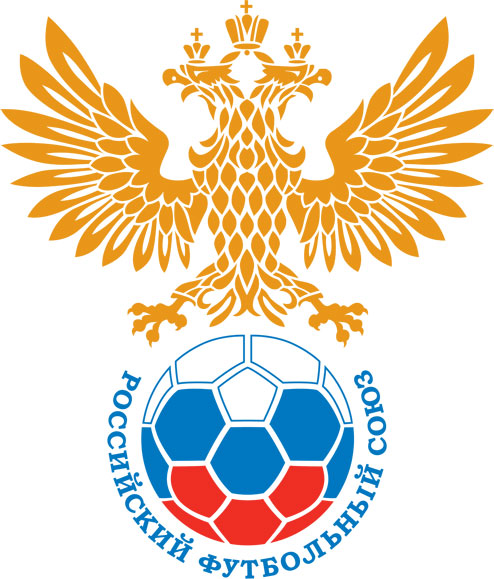 РОССИЙСКИЙ ФУТБОЛЬНЫЙ СОЮЗМАОО СФФ «Центр»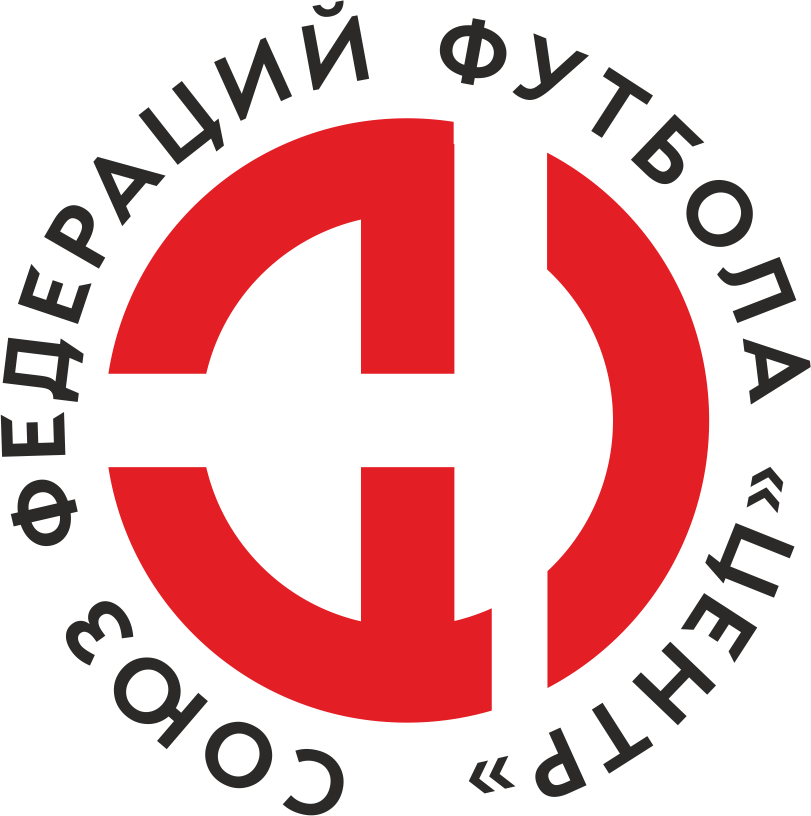    Первенство России по футболу среди команд III дивизиона, зона «Центр» _____ финала Кубка России по футболу среди команд III дивизиона, зона «Центр»Стадион «Сокол» (Липецк)Дата:12 июня 2021Металлург-М (Липецк)Металлург-М (Липецк)Металлург-М (Липецк)Металлург-М (Липецк)Авангард-М (Курск)Авангард-М (Курск)команда хозяевкоманда хозяевкоманда хозяевкоманда хозяевкоманда гостейкоманда гостейНачало:14:00Освещение:ЕстественноеЕстественноеКоличество зрителей:100Результат:4:2в пользуМеталлург-М (Липецк)1 тайм:3:2в пользув пользу Металлург-М (Липецк)Судья:Христенко Евгений  (Белгород)кат.2 кат.1 помощник:Шумилов Антон (Белгород)кат.2 кат.2 помощник:Линкевич Николай (Тула)кат.1 кат.Резервный судья:Резервный судья:Бобылкин Владиславкат.2 кат.Инспектор:Коватев Денис Владимирович (Елец)Коватев Денис Владимирович (Елец)Коватев Денис Владимирович (Елец)Коватев Денис Владимирович (Елец)Делегат:СчетИмя, фамилияКомандаМинута, на которой забит мячМинута, на которой забит мячМинута, на которой забит мячСчетИмя, фамилияКомандаС игрыС 11 метровАвтогол1:0Александр ХаринМеталлург-М (Липецк)181:1Иван ПоздняковАвангард-М (Курск)212:1Илья ГлебовМеталлург-М (Липецк)222:2Иван ПоздняковАвангард-М (Курск)313:2Илья ОбодниковАвангард-М (Курск)374:2Илья БаульчевМеталлург-М (Липецк)63Мин                 Имя, фамилия                          КомандаОснованиеРОССИЙСКИЙ ФУТБОЛЬНЫЙ СОЮЗМАОО СФФ «Центр»РОССИЙСКИЙ ФУТБОЛЬНЫЙ СОЮЗМАОО СФФ «Центр»РОССИЙСКИЙ ФУТБОЛЬНЫЙ СОЮЗМАОО СФФ «Центр»РОССИЙСКИЙ ФУТБОЛЬНЫЙ СОЮЗМАОО СФФ «Центр»РОССИЙСКИЙ ФУТБОЛЬНЫЙ СОЮЗМАОО СФФ «Центр»РОССИЙСКИЙ ФУТБОЛЬНЫЙ СОЮЗМАОО СФФ «Центр»Приложение к протоколу №Приложение к протоколу №Приложение к протоколу №Приложение к протоколу №Дата:12 июня 202112 июня 202112 июня 202112 июня 202112 июня 2021Команда:Команда:Металлург-М (Липецк)Металлург-М (Липецк)Металлург-М (Липецк)Металлург-М (Липецк)Металлург-М (Липецк)Металлург-М (Липецк)Игроки основного составаИгроки основного составаЦвет футболок: белый       Цвет гетр: черныйЦвет футболок: белый       Цвет гетр: черныйЦвет футболок: белый       Цвет гетр: черныйЦвет футболок: белый       Цвет гетр: черныйНЛ – нелюбительНЛОВ – нелюбитель,ограничение возраста НЛ – нелюбительНЛОВ – нелюбитель,ограничение возраста Номер игрокаЗаполняется печатными буквамиЗаполняется печатными буквамиЗаполняется печатными буквамиНЛ – нелюбительНЛОВ – нелюбитель,ограничение возраста НЛ – нелюбительНЛОВ – нелюбитель,ограничение возраста Номер игрокаИмя, фамилияИмя, фамилияИмя, фамилия16Павел Кораблин Павел Кораблин Павел Кораблин 2Юрий Луценко Юрий Луценко Юрий Луценко НЛОВ21Николай Смирных Николай Смирных Николай Смирных НЛ3Илья Баульчев Илья Баульчев Илья Баульчев 4Александр Лебедев Александр Лебедев Александр Лебедев 9Владислав Чернышов Владислав Чернышов Владислав Чернышов НЛ11Андрей Разомазов Андрей Разомазов Андрей Разомазов НЛ20Александр Харин Александр Харин Александр Харин 8Артем Тарлыков Артем Тарлыков Артем Тарлыков 22Даниил Чапурин Даниил Чапурин Даниил Чапурин НЛОВ19Илья Глебов Илья Глебов Илья Глебов Запасные игроки Запасные игроки Запасные игроки Запасные игроки Запасные игроки Запасные игроки 1Захар АушевЗахар АушевЗахар Аушев6Данил БашевДанил БашевДанил Башев5Артем ПоздняковАртем ПоздняковАртем Поздняков24Владимир ТатариновВладимир ТатариновВладимир Татаринов18Владимир МещеряковВладимир МещеряковВладимир Мещеряков10Иван СазоновИван СазоновИван Сазонов15Сергей ФигурчукСергей ФигурчукСергей Фигурчук14Максим КондратовМаксим КондратовМаксим КондратовТренерский состав и персонал Тренерский состав и персонал Фамилия, имя, отчествоФамилия, имя, отчествоДолжностьДолжностьТренерский состав и персонал Тренерский состав и персонал 1Евгений Николаевич ФроловГлавный тренерГлавный тренерТренерский состав и персонал Тренерский состав и персонал 234567ЗаменаЗаменаВместоВместоВместоВышелВышелВышелВышелМинМинСудья: _________________________Судья: _________________________Судья: _________________________11Юрий ЛуценкоЮрий ЛуценкоЮрий ЛуценкоВладимир ТатариновВладимир ТатариновВладимир ТатариновВладимир Татаринов404022Владислав ЧернышовВладислав ЧернышовВладислав ЧернышовАртем ПоздняковАртем ПоздняковАртем ПоздняковАртем Поздняков7979Подпись Судьи: _________________Подпись Судьи: _________________Подпись Судьи: _________________33Подпись Судьи: _________________Подпись Судьи: _________________Подпись Судьи: _________________44556677        РОССИЙСКИЙ ФУТБОЛЬНЫЙ СОЮЗМАОО СФФ «Центр»        РОССИЙСКИЙ ФУТБОЛЬНЫЙ СОЮЗМАОО СФФ «Центр»        РОССИЙСКИЙ ФУТБОЛЬНЫЙ СОЮЗМАОО СФФ «Центр»        РОССИЙСКИЙ ФУТБОЛЬНЫЙ СОЮЗМАОО СФФ «Центр»        РОССИЙСКИЙ ФУТБОЛЬНЫЙ СОЮЗМАОО СФФ «Центр»        РОССИЙСКИЙ ФУТБОЛЬНЫЙ СОЮЗМАОО СФФ «Центр»        РОССИЙСКИЙ ФУТБОЛЬНЫЙ СОЮЗМАОО СФФ «Центр»        РОССИЙСКИЙ ФУТБОЛЬНЫЙ СОЮЗМАОО СФФ «Центр»        РОССИЙСКИЙ ФУТБОЛЬНЫЙ СОЮЗМАОО СФФ «Центр»Приложение к протоколу №Приложение к протоколу №Приложение к протоколу №Приложение к протоколу №Приложение к протоколу №Приложение к протоколу №Дата:Дата:12 июня 202112 июня 202112 июня 202112 июня 202112 июня 202112 июня 2021Команда:Команда:Команда:Авангард-М (Курск)Авангард-М (Курск)Авангард-М (Курск)Авангард-М (Курск)Авангард-М (Курск)Авангард-М (Курск)Авангард-М (Курск)Авангард-М (Курск)Авангард-М (Курск)Игроки основного составаИгроки основного составаЦвет футболок: синий   Цвет гетр:  синийЦвет футболок: синий   Цвет гетр:  синийЦвет футболок: синий   Цвет гетр:  синийЦвет футболок: синий   Цвет гетр:  синийНЛ – нелюбительНЛОВ – нелюбитель,ограничение возрастаНЛ – нелюбительНЛОВ – нелюбитель,ограничение возрастаНомер игрокаЗаполняется печатными буквамиЗаполняется печатными буквамиЗаполняется печатными буквамиНЛ – нелюбительНЛОВ – нелюбитель,ограничение возрастаНЛ – нелюбительНЛОВ – нелюбитель,ограничение возрастаНомер игрокаИмя, фамилияИмя, фамилияИмя, фамилия30Павел Земсков Павел Земсков Павел Земсков 40Владислав Петрищев Владислав Петрищев Владислав Петрищев 10Илья Ободников Илья Ободников Илья Ободников 3Артем Самодайкин Артем Самодайкин Артем Самодайкин 20Игорь Гершун Игорь Гершун Игорь Гершун НЛОВ93Даниил Третьяков Даниил Третьяков Даниил Третьяков НЛОВ66Андрей Матвеев Андрей Матвеев Андрей Матвеев НЛОВ71Дмитрий Степанов Дмитрий Степанов Дмитрий Степанов 7Сайдун Мусаев Сайдун Мусаев Сайдун Мусаев 77Иван Поздняков Иван Поздняков Иван Поздняков 46Никита Жиронкин Никита Жиронкин Никита Жиронкин Запасные игроки Запасные игроки Запасные игроки Запасные игроки Запасные игроки Запасные игроки 1Егор МицкевичЕгор МицкевичЕгор Мицкевич9Даниил ВасильевДаниил ВасильевДаниил Васильев6Александр ГалкинАлександр ГалкинАлександр Галкин18Александр ЕрмаковАлександр ЕрмаковАлександр Ермаков14Иван ПоложенцевИван ПоложенцевИван Положенцев86Максим БукреевМаксим БукреевМаксим Букреев76Михаил ПетрищевМихаил ПетрищевМихаил ПетрищевТренерский состав и персонал Тренерский состав и персонал Фамилия, имя, отчествоФамилия, имя, отчествоДолжностьДолжностьТренерский состав и персонал Тренерский состав и персонал 1Денис Игоревич ГершунГлавный тренерГлавный тренерТренерский состав и персонал Тренерский состав и персонал 2Игорь Олегович ГершунНачальник командыНачальник команды34567Замена Замена ВместоВместоВышелМинСудья : ______________________Судья : ______________________11Даниил ТретьяковДаниил ТретьяковАлександр Ермаков4622Сайдун МусаевСайдун МусаевДаниил Васильев66Подпись Судьи : ______________Подпись Судьи : ______________Подпись Судьи : ______________33Никита ЖиронкинНикита ЖиронкинМихаил Петрищев75Подпись Судьи : ______________Подпись Судьи : ______________Подпись Судьи : ______________44Дмитрий СтепановДмитрий СтепановМаксим Букреев79556677        РОССИЙСКИЙ ФУТБОЛЬНЫЙ СОЮЗМАОО СФФ «Центр»        РОССИЙСКИЙ ФУТБОЛЬНЫЙ СОЮЗМАОО СФФ «Центр»        РОССИЙСКИЙ ФУТБОЛЬНЫЙ СОЮЗМАОО СФФ «Центр»        РОССИЙСКИЙ ФУТБОЛЬНЫЙ СОЮЗМАОО СФФ «Центр»   Первенство России по футболу среди футбольных команд III дивизиона, зона «Центр» _____ финала Кубка России по футболу среди футбольных команд III дивизиона, зона «Центр»       Приложение к протоколу №Дата:12 июня 2021Металлург-М (Липецк)Авангард-М (Курск)команда хозяевкоманда гостей